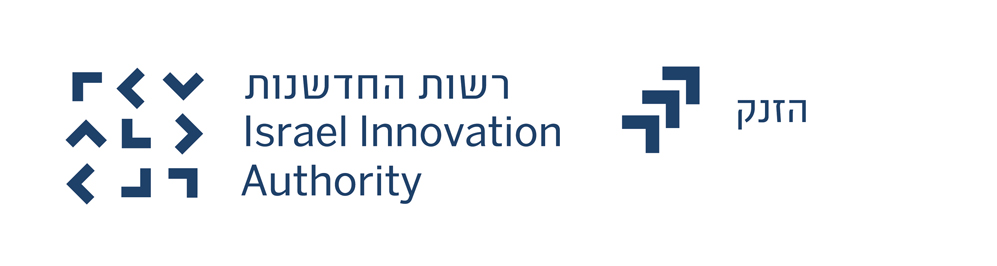 נהלי מסלול הטבה מס' 29 – תכנית מעבדות לחדשנות טכנולוגיתכלליבהתאם להוראות, סעיף 15.2 למסלול הטבה מס' 29 – מעבדות לחדשנות (להלן: "מסלול ההטבה") נהלים אלו הם חלק בלתי נפרד ממסלול ההטבה. אם קיימת סתירה בין הוראות מסלול ההטבה ו/או מסלול המשנה (לפי העניין) לבין נהלים אלו, תגברנה הוראות מסלול ההטבה. המונחים במסמך זה הינם כהגדרתם במסלול ההטבה, אלא אם כן צוין במפורש אחרת. הגשת התיקים, ההוצאות והדיווחים הגשת התיקים, ההוצאות והדיווחים בגינם יהיו בהתאם לאמור בנהלי רשות החדשנות המפורטים להלן, בכפוף לשינויים המפורטים בסעיפים 3 ו-4 לנוהל זה:200-01-  נוהל כללי הפעילות מהגשת בקשה לתמיכה ועד לסיום תקופת המו"פ; 200-02 - נוהל הגשת בקשה לתמיכה בתכנית מו"פ; 200-03 - נוהל ניהול מערכת הכספים לצורכי מו"פ והגשת דוחות ביצועי במהלך תקופת המו"פ ובסיומה; 200-04 - נוהל דיווח ותשלום תמלוגים;200-06 - נוהל אישורים ובקשות מיוחדות.מעבדה לחדשנותתהליך אישור מעבדה לחדשנות: מציע המעוניין לשמש כמעבדה לחדשנות במסגרת הליך תחרותי שפורסם מכוח מסלול הטבה מס' 29 – תכנית מעבדות לחדשנות טכנולוגית (לעיל ולהלן: "מסלול ההטבה") ימלא טופס הצעת מועמדות לשמש כמעבדה לחדשנות (נספח מס' 1) ויצרף להצעתו את המסמכים המפורטים בסעיף 4.4 למסלול ההטבה, לרבות הטפסים הבאים:תצהיר מורשה חתימה של החברה המתמחה (נספח מס' 2). חברה מתמחה שלא התאגדה במדינת ישראל ואינה פועלת בהתאם לדיני מדינת ישראל, תוכל להגיש את התצהיר בשפה האנגלית חתום על בידי מורשה החתימה, מאומת ע"י עו"ד. לתצהיר שיוגש בשפה האנגלית כאמור, יש לצרף תרגום לשפה העברית, מאושר ע"י נוטריון ישראלי.ערבות הגשה (נספח מס' 3). תצהיר מורשה חתימה של המציע ושל כל אחד מבעלי מניותיו מאומת על ידי עו"ד כי אף אחד מהם אינו בעל חשבון מוגבל ואינו נמצא בתהליך כינוס נכסים, הקפאת הליכים, פירוק וכו' (נספח מס' 4). ביחס לבעלי המניות - ניתן להגיש את התצהיר בשפה האנגלית חתום על ידי מורשה החתימה, מאומת ע"י עו"ד. לתצהיר שיוגש בשפה האנגלית כאמור, יש לצרף תרגום לשפה העברית, מאושר ע"י נוטריון ישראלי. הצהרה בדבר עמידה בדרישות תקנות לעידוד מחקר ופיתוח בתעשייה (התניית אישורים – שכר מינימום), התשע"א-2011 (נספח מס' 5). התחייבות מורשה חתימה של המציע מאומת על ידי עו"ד למלא אחרי דרישת הוראות מסלול ההטבה (נספח מס' 6). דו"ח צפי מקורות ושימושים להקמת התשתית הטכנולוגית ולתפעול השוטף של המעבדה לחדשנות למשך תקופת פעילות של 3 שנים (נספח מס' 7).מעבדה לחדשנות תיבחר בהליך תחרותי לתקופת זיכיון של שלוש שנים (להלן: "תקופת הזיכיון"), בהתאם להוראות מסלול ההטבה ו/או מסלול המשנה, לפי העניין (להלן: "תקופת הזיכיון"). החלטת הוועדה תובא לידיעת המעבדה לחדשנות שנבחרה, בכתב, ותכלול פירוט התנאים המיוחדים ואבני הדרך, אם נקבעו כאלה. כמו כן, תישלח הודעה לשאר המציעים שלא זכו. בחרה הוועדה במעבדה לחדשנות, תחתום המעבדה לחדשנות על כתב התחייבות לרשות החדשנות כאמור בסעיף 3.1.1 ה להלן ותגיש למחלקת התקשרויות ברשות החדשנות (להלן: "מחלקת התקשרויות") את הטפסים הדרושים לאישור והפעלת המעבדה לחדשנות, כמפורט להלן: כתב התחייבות חתום על ידי מורשי החתימה של המעבדה לחדשנות            (נספח מס' 8).טופס פתיחת/עדכון פרטי מוטב בצירוף המסמכים המפורטים בטופס. בטופס מפורטים פרטי העברת הכספים (נספח מס' 9).אישור רו"ח מורחב על ניהול ספרי חשבונות כנדרש בחוק.אישור פקיד שומה על פטור ניכוי מס הכנסה במקור. הפעלת מעבדה לחדשנות תהיה בהתאם להוראות מסלול ההטבה ו/או מסלול המשנה (לפי העניין), נהלים אלו, כתב ההתחייבות והחלטות הוועדה, החל מתחילת תקופת הזיכיון ועד שחברת המעבדה האחרונה סיימה את תקופת הביצוע שלה.   דו"ח שנתי מפורט על פעילות המעבדה לחדשנות יוגש לזירת הזנק כל 12 חודשים ממועד תחילת תקופת הזיכיון ועד תום תקופת ההתקשרות (נספח מס' 10). יש להגיש את הדו"ח השנתי תוך 3 חודשים מיום סיום כל שנת התקשרות.  מעבדה לחדשנות שנבחרה ואושרה לה תקופת זיכיון, תהיה זכאית למענק הן לכיסוי הוצאות עבור הקמת תשתית טכנולוגית ובכלל זה הנגשתה לחברות פרויקט במעבדה, והן לכיסוי הוצאות תפעול השוטף של המעבדה למשך תקופת הזיכיון, בהתאם להוראות מסלול ההטבה ו/או מסלול המשנה (לפי העניין) וכפוף לקליטת חברות מעבדה. למען הסר ספק, בקליטת חברת מעבדה הכוונה לחברת מעבדה שהוועדה אישרה לה מענק לביצוע פרויקט מעבדה והוצא לה כתב אישור.  לצורך קבלת מענק כאמור בסעיף 3.1.7 לעיל, תגיש המעבדה לחדשנות למחלקת שירות ברשות החדשנות (להלן: "מחלקת שירות") בקשה למענק (נספח מס' 11) בצירוף תקציב על גבי קובץ אקסל (נספח מס' 12) בהתאם לתנאים המפורטים בסעיפים 3.2 ו- 3.3 להלן.הבקשה תועבר לבחינת זירת הזנק ותובא להחלטת וועדה. אישרה הוועדה את המענקים כאמור לעיל, התשלומים יועברו כנגד דיווחים כספיים רבעוניים.3.2 עקרונות התמיכה בהקמת תשתית טכנולוגית קלטה מעבדה לחדשנות 2 חברות מעבדה, תוכל המעבדה להגיש בקשה למענק בסך שלא יעלה על 2 מיליון ₪ המהווה 33% (50% למעבדה לחדשנות הממוקמת באזור פריפריה) מסך ההוצאות המוכרות להקמת תשתית טכנולוגית. קלטה מעבדה לחדשנות 2 חברות מעבדה נוספת (סה"כ 4 חברות מעבדה לפחות), תוכל המעבדה להגיש בקשה ליתרת מענק שתשלים תקרה של 4 מיליון ₪ מענק המהווה 33% (50% למעבדה לחדשנות הממוקמת באזור פריפריה) מסך ההוצאות המוכרות להקמת תשתית טכנולוגית. התשתית הטכנולוגית תכיל ציוד בתחום הפעילות כגון: ציוד המאפשר אנליטיקה, הוכחת היתכנות, ניסויים וכד'. התשתית הטכנולוגית תתנהל על פי כללי הבטחת איכות נאותים להנחת דעת הוועדה.  התשתית הטכנולוגית תונגש לחברות המעבדה, אך תוכל לשמש לשיתופי פעולה עם האקדמיה, חברות תעשייתיות וחברות הזנק נוספות.  מעבדה לחדשנות או בעלי מניותיה לא יהיו רשאים לגבות תמורה כלשהי מחברות המעבדה עבור שימוש בתשתית הטכנולוגית, או עבור אחזקת כוח אדם הנדרשת להפעלתה.  ההוצאות הבאות תהיינה מוכרות למענק הקמת תשתית טכנולוגית:סעיף ציוד – ציוד קבוע ייעודי לתשתית הטכנולוגית אשר יירכש במסגרת תקופת הזיכיון. למען הסר ספק, יוכרו עלויות הרכישה ולא הוצאות פחת. סעיף חומרים וכלים מתכלים – יוכרו הוצאות בגין חומרים וכלים מתכלים לשימוש על ידי המעבדה לחדשנות. עבור שימוש בחומרים מתוצרת המעבדה לחדשנות, בעלי מניותיה או חברות קשורות, יכוסו הוצאות עלות בלבד, ללא מרכיב רווח או תקורה.סעיף שונות – יוכרו הוצאות בגין עלויות ההקמה והתאמת התשתית לשימוש של חברות, לרבות תחזוקה שוטפת כגון: תיקונים ושיפוצים. למען הסר ספק, ניתן להכיר בהוצאות הנגשה לציוד בבעלות בעלי המניות של המעבדה לחדשנות, בתנאי כי ציוד זה בעל ערך ייחודי ותרומה לפרויקט המעבדה, זאת בהתאם לאישור שיינתן מראש ע"י הוועדה.למען הסר ספק, הוצאות בגין כוח אדם, קבלני משנה ושיווק אינן מוכרות במסגרת תקציב להקמת תשתית טכנולוגית.  ניתן יהיה להכיר בהוצאות הקמת התשתית הטכנולוגית החל ממועד תחילת תקופת הזיכיון, לרבות הוצאות שהתהוו לפני מועד הגשת הבקשה למענק.עקרונות התמיכה בתפעול שוטף של מעבדה לחדשנותקלטה מעבדה לחדשנות חברת מעבדה אחת, תוכל המעבדה להגיש בקשה למענק בסך שלא יעלה על 500 אלף ₪ בשנה המהווה 50% מסך ההוצאות המוכרות לתפעול השוטף של המעבדה בכל שנת זיכיון.התפעול השוטף של המעבדה לחדשנות יכלול, בין היתר, את חובות המעבדה לחדשנות כמפורט בין היתר בסעיף 5 להוראות מסלול ההטבה ו/או במסלול המשנה, לפי העניין.   המעבדה לחדשנות ובעלי מניותיה לא יהיו רשאים לגבות תמורה כלשהי מחברות המעבדה עבור שירותים הניתנים לחברות על ידי המעבדה לחדשנות, למעט חברה מתמחה בהתאם לסעיף 4.2.1(ג)(2) להלן.  ההוצאות הבאות תהיינה מוכרות למענק תפעול שוטף של מעבדה לחדשנות:סעיף כוח אדם – מנהל המעבדה לחדשנות (Champion) (ניתן להכיר במשרה מלאה (100%) בהתאם לנהלי רשות החדשנות) וצוות ייעודי לתפעול השוטף של המעבדה. למען הסר ספק, הכרה בהוצאות שכר יהיו בהתאם לדיווחי שעות לפי סעיף 3.6 בנוהל 200-03 (ניהול מערכת הכספים לצרכי מו"פ)  סעיף שיווק – הכנת חומר שיווקי, ייעוץ שיווקי, סקרי שוק, חומר פרסומי, עריכת כנסים שנועדו לחשוף את חברות המעבדה, הצגה בתערוכות, נסיעות לחו"ל למטרות קידום המסחור והשיווק. יובהר, כי ההכרה בהוצאות המפורטות בסעיף זה תיעשה בכפוף להיותן הוצאות שנועדו לקדם את המעבדה לחדשנות, הן ביצירה ומשיכת מיזמים וחברות הזנק למעבדה והן ביצירת ערך עבור חברות המעבדה, ובלבד שאושרו במסגרת תכנית העבודה.סעיף שונות – עלויות תפעול שוטפות של התשתית הטכנולוגית של המעבדה לחדשנות. ניתן יהיה להכיר בהוצאות תפעול שוטף של מעבדה לחדשנות החל ממועד תחילת אותה שנת זיכיון, לרבות הוצאות שהתהוו לפני מועד הגשת הבקשה למענק.הארכת תקופת זיכיון  הוועדה רשאית לאשר, בהתאם לשיקול דעתה, הארכה של תקופת הזיכיון בהתאם לכללים הבאים:המעבדה לחדשנות הגישה בקשה להארכת תקופת הזיכיון, בהתאם לנהלים שייקבעו בעניין זה.תקופת ההארכה תהיה למשך שלוש שנים נוספות לכל היותר, או עד תום הפעלת תכנית מעבדות לחדשנות טכנולוגית (המוקדם מבין שני המועדים). אישור הארכת תקופת הזיכיון יתבסס, בין היתר, על חוות דעת מנהל זירת הזנק. אין לראות באמור בסעיף 3.4.1 לעיל התחייבות לאשר הארכה של תקופת הזיכיון.הוועדה רשאית, במקרים חריגים ומנימוקים שיפורטו, לאשר למעבדה לחדשנות לסיים את הזיכיון שניתן לה לפני תום תקופת הזיכיון, בהתאם לבקשה שתוגש על ידי המעבדה, בכפוף לאמור בסעיף 3.5 לנהלים אלו.שינוי בהצעה של מעבדה לחדשנות מעבדה לחדשנות שזכתה בהליך תחרותי תימנע ככלל מלבצע שינויים בהצעה שהגישה להליך התחרותי (להלן: "ההצעה המקורית"). עם זאת, הוועדה רשאית לאשר שינויים מבוקשים, בהסתמך על התנאים והשיקולים הבאים: השינוי המבוקש אינו גורע מעמידתה של המעבדה לחדשנות בתנאי הסף המפורטים בסעיף 4.2 למסלול ההטבה ו/או בהוראות מסלול המשנה, לפי העניין.השינוי המבוקש אינו משפיע על הניקוד שניתן למעבדה לחדשנות במסגרת ההליך התחרותי באופן שהיה מונע מהמעבדה לחדשנות זכייה בהליך התחרותי.ככל שהשינוי המבוקש מהותי וגדול ביחס להצעה המקורית, כך הנטייה לאשרו תהיה קטנה יותר. ככל שהשינוי המבוקש סמוך למועד פרסום הזכייה בהליך התחרותי כך הנטייה לאשרו תהיה קטנה יותר.ככל שהשינוי המבוקש תלוי בזוכה והיה ידוע לו טרם הגשת ההצעה המקורית ולפני המועד האחרון להגשת הצעות, כך הנטייה לאשרו תהיה קטנה יותר.  מכיוון שמדובר בתקופת זיכיון של שלוש שנים, יש להכיר בקושי לצפות מראש את מלוא הנסיבות הכרוכות בהפעלת המעבדה לחדשנות ויש להכיר בצורך בהתאמות לצרכים המשתנים בתעשייה ובשווקים. בקשה לביצוע שינוי בהצעה המקורית תוגש בכתב לזירת הזנק יחד עם האסמכתאות  הרלוונטיות ותובא לדיון בפני הוועדה. החלטת הוועדה תובא לידיעת המעבדה לחדשנות. הוועדה תקיים דיון חוזר בהחלטה שקיבלה, אם בתוך 45 ימים ממועד קבלת ההחלטה הגישה המעבדה לחדשנות בקשה מנומקת בכתב לקיים דיון חוזר. הגשת בקשה לדיון חוזר טעונה תשלום אגרה בהתאם לתקנות לעידוד מחקר ופיתוח בתעשייה (אגרות), התשס"ו-2006.פרויקט מעבדהתהליך טיפול בבקשה לתמיכה יזם המבקש לבצע פרויקט מעבדה, יפנה למעבדה לחדשנות שנבחרה בהליך התחרותי ויגיש לה בקשה לביצוע פרויקט מעבדה. היזם, או לחילופין חברת מעבדה (אם התאגדה), תגיש יחד עם המעבדה לחדשנות בקשה לתמיכה בחברת מעבדה לתקופת ביצוע בהתאם לאמור במסלול ו/או במסלול המשנה, הכוללת את המסמכים הבאים:טופס הבקשה.נספח תקציבי. טופס הצהרה והרשאה. הסכם ההתקשרות בין המעבדה לחברת הפרויקט.קו"ח של מובילי הפרויקט. הבקשה תיבחן על ידי בודק מקצועי ותובא לדיון בוועדה.  הוועדה תקבל החלטה על סמך אמות המידה הבאות:מידת החדשנות בפרויקט והעומק הטכנולוגי.הישימות הטכנולוגית.הפוטנציאל העסקי של המוצר, לרבות בשוק העולמי.יכולת צוות חברת המעבדה ותרומת המעבדה לחדשנות להצלחת החברה.תשואה למשק והפוטנציאל לביסוס חברה עצמאית בישראל. החליטה הוועדה לאשר את הבקשה לתמיכה בפרויקט מעבדה:הודעה על החלטת הוועדה תועבר בכתב ליזם/חברת המעבדה, לרבות פירוט התנאים המיוחדים ואבני הדרך, אם נקבעו כאלה, ותובא לידיעת המעבדה לחדשנות.בנוסף, תעביר מחלקת התקשרויות ליזם/חברת המעבדה, וכן למעבדה לחדשנות פירוט תקציב וכתב התחייבות לחתימה לצורך הפעלת פרויקט המעבדה.  לצורך הפעלת פרויקט המעבדה, הוצאת כתב אישור והעברת התשלומים לחברת המעבדה, תוקם חברת מעבדה בערבון מוגבל (אם טרם התאגדה) וייפתח לה חשבון בנק עצמאי נפרד. למען הסר ספק, לא יוכרו הוצאות של חברת המעבדה ותקופת הביצוע שלה לא תחל לפני התאגדותה כדין, כאמור בסעיף זה. חברת המעבדה תגיש למחלקת התקשרויות את המסמכים הדרושים כמפורט להלן:תעודת התאגדות ופלט רשם החברות המפרט את כלל בעלי המניות על סוגיהם השונים. כמו כן, יש להגיש את רשימת בעלי חוזי האופציות ויחסי ההמרה בין סוגי המניות השונים, כך שישקפו את הון מניות החברה על בסיס דילול מלא.פירוט תקציב וכתב ההתחייבות חתומים כנדרש.טופס פתיחת/עדכון פרטי מוטב ללא האישורים מהרשויות עפ"י הנדרש בנספח זה. חברת המעבדה תבצע את הפרויקט בהתאם להוראות מסלול ההטבה, נהלים אלו, נהלים של רשות החדשנות, כתב ההתחייבות והחלטות הוועדה. גובה המקדמה הינו 35% מהמענק המאושר ע"י הוועדה לפרויקט מעבדה לאחר הפעלת התיק, וזאת בכפוף להחלטת הוועדה. החליטה הוועדה לדחות את הבקשה לתמיכה:הוועדה תציין בפרוטוקול את הסיבות לדחייה והודעה על החלטת הוועדה תועבר בכתב ליזם/חברת המעבדה, ותובא לידיעת המעבדה לחדשנות.ניתן להגיש בקשה לדיון חוזר תוך 45 יום מקבלת ההודעה על החלטת הוועדה. עם זאת, אם תחליט חברת המעבדה כי דחיית הבקשה לתמיכה מצריכה שינוי הבקשה בהתאם לנימוקי הדחייה, תינתן האפשרות להגיש בקשה חדשה לתמיכה (להלן: "בקשה מחודשת") במקום בקשה לדיון חוזר. הבקשה לדיון חוזר/הבקשה המחודשת תוגש למחלקת שירות על גבי טופס בקשה לדיון חוזר אליו יצורפו אסמכתאות לתשלום האגרה כהגדרתה בסעיף 2(א) לתקנות לעידוד מחקר ופיתוח בתעשייה (אגרות), התשס"ו-2006. בקשה לדיון חוזר תיבחן על ידי בודק מקצועי נוסף, בעוד שבמקרה של בקשה מחודשת ניתן יהיה למנות את הבודק המקצועי שבחן את הבקשה המקורית לתמיכה.בקשה לדיון חוזר/בקשה מחודשת תובא לדיון בוועדה. אישרה הוועדה בקשה לדיון חוזר/בקשה מחודשת, יחול סעיף 4.1.5 לעיל. דחתה הוועדה בקשה לדיון חוזר, לא ניתן יהיה להגיש בקשה לדיון חוזר נוסף או בקשה מחודשת באותה שנה קלנדרית. דחתה הוועדה בקשה מחודשת, לא ניתן יהיה להגיש בקשה לדיון חוזר או בקשה מחודשת נוספת באותה שנה קלנדרית.תקציב חברת מעבדה התקציב המאושר לחברת מעבדה יכלול את הסעיפים הבאים: שכר עבודה, קבלני משנה, ציוד, חומרים, שיווק ושונות, בהתאם לנהלי רשות החדשנות:סעיף כוח אדם – ניתן להכיר גם בהוצאות עבור מנכ"ל במשרה מלאה (100%).סעיף חומרים –שימוש בחומרים מתוצרת החברה, המעבדה לחדשנות, בעלי מניותיה או חברות קשורות, מחייב קבלת אישור הוועדה מראש. בכל מקרה, אם תאושר, תינתן תמיכה בגין עלות בלבד, ללא מרכיב רווח או תקורה.סעיף קבלני משנה – התקשרות עם קבלן משנה תלווה בהסכם או בהזמנה מראש. במקרים חריגים ניתן להכיר בחברה המתמחה, המעבדה לחדשנות או בעלי המניות של המעבדה לחדשנות, כקבלן משנה ובתנאי כי מדובר בערך ייחודי ותרומה לפרויקט המעבדה, זאת בהתאם לאישור שיינתן מראש ע"י הוועדה.סעיף ציוד – יש לוודא שהציוד המתוכנן להירכש הוא אכן הכרחי לביצוע חברת המעבדה ולא קיימת חלופה סבירה זולה יותר לצורך השימוש בו.לא ייכלל בסעיף זה ציוד קיים אשר הובא מראש ע"י היזם/חברת המעבדה והיה בבעלותם.לא ייכלל בסעיף זה ציוד שניתן על ידי המעבדה לחדשנות או בעלי מניותיה, לרבות באמצעות הנגשת התשתית הטכנולוגית.           יאושר ציוד ספציפי הדרוש להפעלת חברת המעבדה ולביצוע המו"פ.במידה והציוד משמש מספר חברות מעבדה, תחויב כל חברת מעבדה לפי חלקה היחסי בשימוש בציוד.הציוד יירכש בתקופת הביצוע של חברת המעבדה.יוכרו עלויות רכישה ולא הוצאות פחת.לא תאושר רכישת  ציוד  בהיקף  ניכר  אם  בוצעה 45 יום (ומטה) לפני סוף  תקופת  המו"פ, אלא אם כן  יוכח שהדבר הכרחי.סעיף שיווק (יוכרו הוצאות שיווק עד תקרה בשיעור 20% מהתקציב המאושר)– סקר שיווקי (רכישת סקרי שוק, ביצוע מחקרי שוק, איפיון אוכלוסיית היעד וכו').  נסיעות לחו"ל לבדיקה והדגמה אצל לקוח בהתאם לכללי מס הכנסה (מחלקת תיירים), לצורך השתתפות בכנסים או פגישה עם לקוח פוטנציאלי לצורך בחינת שיתוף פעולה במו"פ או לצורך ביצוע התאמות של המוצר לשוק היעד.ייעוץ עסקי (הכנת תכנית עסקית עד לסכום של 30,000 ש"ח, בחינת התאמת המוצר לשוק (product-market fit""), מודל עסקי וכו'). יובהר, כי ההכרה בהוצאות המפורטות בסעיפים הנ"ל תיעשה בכפוף להיותן הוצאות שנועדו לבחון את התאמת פרויקט המעבדה לשוק המיועד ובלבד שאושרו במסגרת תכנית העבודה, בכפוף לאישור וועדה.העברות מסעיף תקציבי אחד למשנהו תתאפשרנה במסגרת התקציב המאושר בכפוף לאישור זירת הזנק. הארכה או קיצור תקופת הביצוע במקרים בהם חברת המעבדה לא ניצלה או לא צפויה לנצל את מלוא התקציב שאושר לה במהלך תקופת הביצוע ניתן להגיש בקשה להארכת התקופה עד לניצול מלא של התקציב שאישרה הוועדה. בבקשה יפורטו הסיבות להארכת התקופה, ויצורף אליה דו"ח מסכם של חברת המעבדה, פירוט תכנית העבודה לתקופת ההארכה ותקציב מעודכן. יש להגיש את הבקשה עד תום תקופת הביצוע המקורית. במקרים בהם חברת המעבדה צפויה לנצל את מלוא התקציב שאושר לה והיא עמדה ביעדי תכנית העבודה שאישרה הוועדה, ניתן להגיש בקשה לקיצור תקופת הביצוע. בבקשה יפורטו הסיבות לקיצור התקופה ויצורף אליה דו"ח טכני וכספי מסכם של חברת המעבדה. יש להגיש את הבקשה עד חודש לפני תום תקופת הביצוע המבוקשת.זכויות מעבדה לחדשנות בהון המניות של חברת מעבדהמעבדה לחדשנות ו/או בעלי מניותיה יהיו רשאים להחזיק במניות חברת המעבדה, אולם החזקה בשיעור של מעל 15% מהון המניות של חברת המעבדה בדילול מלא למשך תקופת הביצוע של החברה במעבדה, טעונה אישור מראש של הוועדה ולהתרשמותה כי מדובר בתמורה הוגנת. זכויות בידע המפותח במסגרת פרויקט המעבדה הידע החדש יהיה בבעלות מלאה ובלעדית של חברת המעבדה. הוועדה רשאית לאשר לחברת המעבדה להעניק למעבדה לחדשנות או לבעלי מניותיה רישיון לא-בלעדי לשימוש בידע החדש או בעלות משותפת על הידע החדש בהיקף שלא יעלה על 50% למעבדה לחדשנות או לבעלי מניותיה. האישור יינתן בתנאי כי זכות השימוש בידע החדש שניתן למעבדה לחדשנות או לחברה המתמחה, אם באמצעות רישיון לא-בלעדי ואם באמצעות בעלות משותפת, לא תפגע בזכות השימוש של חברת המעבדה בידע החדש, כולו או חלקו ובמקרים הבאים:הידע החדש מבוסס על ידע מקדמי שמקורו במעבדה לחדשנות או בחברה המתמחה.לדעת הוועדה קיימת מעורבות חיונית ומשמעותית של המעבדה לחדשנות או של החברה המתמחה ביצירת הידע החדש. העברת זכויות על הידע החדש כאמור לעיל טעונה אישור מראש של הוועדה.  חברת מעבדה המעוניינת להעניק למעבדה לחדשנות או לחברה המתמחה רישיון לא-בלעדי לשימוש בידע החדש או בעלות משותפת על הידע החדש, תגיש בקשה אשר תידון בוועדה. החלטת הוועדה תובא לידיעת חברת המעבדה והיא תפעל בהתאם להחלטת הוועדה בנושא.   יחסי מעבדה לחדשנות – חברת מעבדה המעבדה לחדשנות וחברת המעבדה רשאיות להגיע להסכמות חוזיות בנושאים שונים, בכפוף לכך שהן סבירות מבחינה מסחרית ושאינן סותרות את הוראות החוק לעידוד מחקר, פיתוח וחדשנות טכנולוגית בתעשייה, תשמ"ד-1984, התקנות, הכללים, הנהלים וההוראות שנקבעו מתוקפו, וכן הוראות מסלול ההטבה ונהלים אלו. עיגון ההסכמות בין שני הצדדים ייעשה בכתב ויובא לידיעת רשות החדשנות.  4.	תחילהנוהל זה תוקן ביום 4 בפברואר 2019, והוא מחליף את הנהלים הקודמים של מסלול ההטבה ו/או מסלול המשנה, לפי העניין.5. נספחיםנספח 1 – טופס הצעת מועמדות לשמש מעבדה לחדשנות טכנולוגית;נספח 2 – תצהיר מורשה חתימה של החברה המתמחה;נספח 3 – ערבות הגשה;נספח 4 – תצהיר מורשה חתימה של המציע ושל כל אחד מבעלי מניותיו;נספח 5 – הצהרה בדבר עמידה בדרישות תקנות לעידוד מחקר ופיתוח בתעשייה                       (התניית אישורים – שכר מינימום), התשע"א-2011;נספח 6 – התחייבות מורשה חתימה של המציע למלא אחרי דרישת הוראות מסלול ההטבה ו/או מסלול המשנה, לפי העניין; נספח 7 – דו"ח צפי מקורות ושימושים להקמת התשתית הטכנולוגית ולתפעול השוטף של המעבדה לחדשנות למשך תקופת פעילות של 3 שנים;נספח 8 – כתב התחייבות חתום על ידי מורשי החתימה של המעבדה לחדשנות;נספח 9 – טופס פתיחת/עדכון פרטי מוטב;נספח 10 – דו"ח שנתי מפורט על פעילות מעבדה לחדשנות;נספח 11 – טופס בקשה למענק; נספח 12 – תקציב כולל.